03-03-2021Curriculum VitaeDr. Nicola Di LeoIl sottoscritto Nicola Di Leo  nato il 13/02/1987 a Roma (RM) e residente in Roma (RM) Viale di Porta Tiburtina n. 8, C.F. DLINCL87B13H501Q, consapevole che in caso di dichiarazione mendace, sarà punito, ai sensi del Codice Penale, secondo quanto prescritto dall’art. 76 del D.P.R. 445/2000 e che, qualora dal controllo effettuato emerga la non veridicità del contenuto di talune delle dichiarazioni rese, decadrà dai benefici conseguenti al provvedimento eventualmente emanato sulla base della dichiarazione non veritiera, dichiara che le informazioni di seguito riportate nel presente Curriculum Vitae corrispondono al vero. Autorizzo al trattamento dei dati personali ai sensi del D. LGS 19603INFORMAZIONI PERSONALINome e Cognome      	Di Leo NicolaNazionalità		ItalianaData di nascita	13/02/1987ESPERIENZE LAVORATIVE• Date (da – a) dal 08/08/2013 a 08/08/2018• Ente e indirizzo del datore di lavoro		Università di Roma “Sapienza”, Ospedale Policlinico Umberto I, Dipartimento di Scienze radiologiche, oncologiche e anatomopatologiche, Scuola di Specializzazione in Radiodiagnostica; Viale del Policlinico 155, 00161, Roma, Italia• Settore		Medicina, Radiodiagnostica• Occupazione e Posizione		Specializzando• Attività e Responsabilità		Attività assistenziale e di ricerca • Date (da – a)		09/08/2018 – 30/06/2019• Ente e indirizzo del datore di lavoro		Casa di cura Nuova Villa Claudia, Via Flaminia Nuova, 280, 00191 Roma RM• Settore		Medicina, Radiodiagnostica• Occupazione e Posizione		Medico Specialista• Attività e Responsabilità		Attività assistenziale in regime di libera professione (Ecografia, Eco-color-Doppler, TC, RM, Radiologia tradizionale, MOC, Radiologia odontoiatrica)• Date (da – a)		09/08/2018 – 31-12-2019• Ente e indirizzo del datore di lavoro		Studio di Radiologia Medica Fasanelli, Via Castelli, 1a, 00060 Formello RM• Settore		Medicina, Radiodiagnostica• Occupazione e Posizione		Medico Specialista• Attività e Responsabilità		Attività assistenziale in regime di libera professione (Radiologia tradizionale, Eco-color-Doppler, Radiologia odontoiatrica)• Date (da – a)		09/08/2018 – in corso• Ente e indirizzo del datore di lavoro		Medicenter Group, Via Tiburtina, 431, 00157 Roma RM• Settore		Medicina, Radiodiagnostica• Occupazione e Posizione		Medico Specialista• Attività e Responsabilità		Attività assistenziale in regime di libera professione (Ecografia ed Eco-color-Doppler, TC, RM, Radiologia tradizionale, Radiologia odontoiatrica)• Date (da – a)		01/10/2018 - 31/12/2018• Ente e indirizzo del datore di lavoro		Casa di cura San Raffaele Montecompatri Via S. Silvestro, 67, 00077 Monte Compatri RM• Settore		Medicina, Radiodiagnostica• Occupazione e Posizione		Medico Specialista• Attività e Responsabilità		Attività assistenziale in regime di libera professione (Ecografia ed Eco-color-Doppler, Radiologia Tradizionale)• Date (da – a)		01/07/2019 – in corso• Ente e indirizzo del datore di lavoro		Ecomedica, Largo Fantozzi, 7, 00038 Valmontone RM• Settore		Medicina, Radiodiagnostica• Occupazione e Posizione		Medico Specialista• Attività e Responsabilità		Attività assistenziale in regime di libera professione (Ecografia ed Eco-color-Doppler, Radiologia Tradizionale, TC cone beam)EDUCAZIONE E TRAINING• Date (da – a)		Da settembre 2000 a luglio 2005• Nome e tipologia dell’ente 		Liceo Ginnasio Torquato Tasso, Scuola media superiore; Via Sicilia 168, Roma, Italia• Principali materie e attività		Studi umanistici• Titolo conseguito	Diploma di maturità• Votazione		90/100• Date (da - a)		Da ottobre 2005 al 28-03-2012• Nome e tipologia dell’ente		Università di Roma “Sapienza”, Facoltà di Medicina e Chirurgia; Piazzale Aldo Moro, 5, 00185 Roma, Italia• Principali materie e attività		Materie mediche con particolare riguardo all’Ecografia e alla Radiologia; Internato elettivo presso la U.O.S. di Radiologia delle Chirurgie con una tesi finale dal titolo “L’ecografia con mezzo di contrasto nella diagnosi delle neoplasie del tratto superiore delle vie escretrici”.• Titolo conseguito	Laurea in Medicina e Chirurgia• Votazione		110/110 con Lode • Date (da – a)		Da febbraio 2012 al 26-07-2012• Nome e tipologia dell’ente		Università di Roma “Sapienza”, Ospedale Policlinico Umberto I; Viale del Policlinico 155, 00161, Roma, Italia• Principali materie e attività		Chirurgia bariatricaMedicina clinicaMedicina generale• Titolo conseguito	Abilitazione all’esercizio della professione medica con iscrizione all’Ordine provinciale di Roma dei medici-chirurghi e degli odontoiatri n° M59670• Date (da – a)		Dal 08/08/2013 al 26/07/2018• Nome e tipologia dell’ente		Università di Roma “Sapienza”, Ospedale Policlinico Umberto I, Dipartimento di Scienze radiologiche, oncologiche e anatomopatologiche, Scuola di Specializzazione in Radiodiagnostica; Viale del Policlinico 155, 00161, Roma, Italia• Principali materie e attività		-Ecografia, con particolare riguardo a: Eco-color-Doppler Ecografia con mezzo di contrasto (CEUS)Elastosonografia, sia di tipo “shear wave” che di tipo “strain”.Fusion Imaging Nuovi software e tecnologie-Radiologia tradizionale-Tomografia computerizzata (TC) -Risonanza magnetica (RM)-Radiologia d’Urgenza-Radiologia del testa-collo-Radiologia urologica-Radiologia oncologica-Radiologia odontostomatologica-Radiologia muscolo-scheletricaTesi finale dal titolo “Nuove metodiche ecografiche nella stratificazione del rischio della placca carotidea” (relatore Prof. Ferdinando D’Ambrosio; co-relatore Prof. Vito Cantisani)• Titolo conseguito	Specializzazione in Radiodiagnostica• Votazione		70/70 con LodeCAPACITA’ E COMPETENZE PERSONALILINGUA MADRE	ItalianoALTRE LINGUE	Inglese• Lettura		Eccellente• Scrittura		Eccellente• Conversazione	BuonaCOMPETENZE INFORMATICHE		●Word		Eccellente●Powerpoint  Eccellente●Excel		BuonaATTIVITÀ SCIENTIFICAARTICOLI SU RIVISTANatural History and Management of Familial Paraganglioma Syndrome Type 1: Long-Term Data from a Large Family. Puliani G, Sesti F, Feola T, Di Leo N, Polti G, Verrico M, Modica R, Colao A, Lenzi A, Isidori AM, Cantisani V, Giannetta E, Faggiano A.J Clin Med. 2020 Feb 21;9(2):588. Multiparametric ultrasound evaluation with CEUS and shear wave elastography for carotid plaque risk stratification.Di Leo N, Venturini L, de Soccio V, Forte V, Lucchetti P, Cerone G, Alagna G, Caratozzolo M, Messineo D, Di Gioia C, Di Marzo L, Fresilli D, De Vito C, Pugliese G, Cantisani V, D'Ambrosio F.J Ultrasound 2018 Dec; c;21(4):293-300.What is the role of contrast-enhanced ultrasound in the evaluation of the endoleak of aortic endoprostheses? A comparison between CEUS and CT on a widespread scale.David E, Cantisani V, Grazhdani H, Di Marzo L, Venturini L, Fanelli F, Di Segni M, Di Leo N, Brunese L, Calliada F, Ciccariello M, Bottari A, Ascenti G, D'Ambrosio F.J Ultrasound. 2016 Nov 23;19(4):281-287. Parotid Gland Lesions: Multiparametric Ultrasound and MRI Features.Cantisani V, David E, Sidhu PS, Sacconi B, Greco A, Pandolfi F, Tombolini M, Lo Mele L, Calliada F, Brunese L, Catalano C, De Vincentiis M, Di Leo N, Ascenti G, D'Ambrosio F.Ultraschall Med. 2016 Oct;37(5):454-471. EVAR: Benefits of CEUS for monitoring stent-graft status.Cantisani V, Grazhdani H, Clevert DA, Iezzi R, Aiani L, Martegani A, Fanelli F, Di Marzo L, Wlderk A, Cirelli C, Catalano C, Di Leo N, Di Segni M, Malpassini F, D'Ambrosio F.Eur J Radiol. 2015 Sep;84(9):1658-65. Strain US Elastography for the Characterization of Thyroid Nodules: Advantages and Limitation.Cantisani V, Grazhdani H, Drakonaki E, D'Andrea V, Di Segni M, Kaleshi E, Calliada F, Catalano C, Redler A, Brunese L, Drudi FM, Fumarola A, Carbotta G, Frattaroli F, Di Leo N, Ciccariello M, Caratozzolo M, D'Ambrosio F.Int J Endocrinol. 2015;2015:908575. Role of color Doppler ultrasound in the evaluation of renal transplantation from living donors.Drudi FM, Liberatore M, Cantisani V, Malpassini F, Maghella F, Di Leo N, Fasciolo D, D'Ambrosio F.J Ultrasound. 2014 May 1;17(3):207-13. Update on ultrasound elastography: miscellanea. Prostate, testicle, musculo-skeletal.Correas JM, Drakonakis E, Isidori AM, Hélénon O, Pozza C, Cantisani V, Di Leo N, Maghella F, Rubini A, Drudi FM, D'ambrosio F.Eur J Radiol. 2013 Nov;82(11):1904-12. CEUS in the study of bladder, method, administration and evaluation, a technical note.Drudi FM, Di Leo N, Maghella F, Malpassini F, Iera J, Rubini A, Orsogna N, D'Ambrosio F.J Ultrasound. 2013 Aug 3;17(1):57-63. Usefulness of x-ray in the detection of complications and side effects after laparoscopic sleeve gastrectomy.Gnecchi M, Bella G, Pino AR, Staltari I, Di Leo N, Polli NA, Drudi FM.Obes Surg. 2013 Apr;23(4):456-9. Color-/power doppler ultrasound imaging and ultrasound contrast media in acute scrotum - 2.Drudi FM, Valentino M, Di Leo N, Malpassini F, Cantisani V, Gnecchi M, Iori F.Ultraschall Med. 2013 Feb;34(1):72-81; quiz 82-4. Contrast-enhanced ultrasonography in the diagnosis of upper urinary tract urothelial cell carcinoma: a preliminary study.Drudi FM, Di Candio G, Di Leo N, Malpassini F, Gnecchi M, Cantisani V, Iori F, Liberatore M.Ultraschall Med. 2013 Feb;34(1):30-7. Anaphylactic shock induced by sulphur hexafluoride in an individual with no history of heart disease: case report and literature review.Solivetti FM, Elia F, Musicco F, Bonagura AC, Di Leo N, Iera J, Drudi F.Ultraschall Med. 2012 Dec;33(6):597-8.Contrast-enhanced ultrasound examination of the breast: a literature review.Drudi FM, Cantisani V, Gnecchi M, Malpassini F, Di Leo N, de Felice C.Ultraschall Med. 2012 Dec;33(7):E1-E7. Color power Doppler US and US contrast agent in the acute scrotum--part 1.Drudi FM, Valentino M, Di Leo N, Malpassini F, Cantisani V, Gnecchi M, Iori F.Ultraschall Med. 2012 Oct;33(5):416-27Contrast-enhanced ultrasonographic (CEUS) and elastosonographic features of a case of testicular Leydig tumor.Cantisani V, Olive M, Di Segni M, Di Leo N, Grazdhani H, DʼEttorre G, Ceccarelli G, Fioravanti C, Ricci P.Ultraschall Med. 2012 Oct;33(5):407-9.16.	CEUS in the differentiation between low and high-grade bladder carcinoma.Drudi FM, Di Leo N, Malpassini F, Antonini F, Corongiu E, Iori F.J Ultrasound. 2012 Sep 24;15(4):247-51. Varicocele: Ultrasonographic assessment in daily clinical practice.Pauroso S, Di Leo N, Fulle I, Di Segni M, Alessi S, Maggini E.J Ultrasound. 2011 Dec;14(4):199-204. Role of low-mechanical index CEUS in the differentiation between low and high grade bladder carcinoma: a pilot study.Drudi FM, Cantisani V, Liberatore M, Iori F, Erturk SM, Cristini C, Di Pierro G, D'Ambrosio U, Malpassini F, De Felice C, Di Leo N.Ultraschall Med. 2010 Dec;31(6):589-95.CAPITOLI DI LIBROChapter 10 - Nephrology, transplantation and shunts (Drudi FM, Malpassini F, Di Leo N) - EFSUMB Course Book - Christoph Frank Dietrich - 2012 (Autore)Elastosonografia Mammaria (Barr R.G.) - EdizioniEdra - 2017 (Contributo alla traduzione)PRESENTAZIONI ORALI A CONGRESSI NAZIONALI ED INTERNAZIONALI1) Multiparametric ultrasound evaluation in the differential diagnosis of benign and malignant parotid gland lesions as compared with CEUS and MRI.Di Leo N., Cantisani V, David E., De Vincentis M., Catalano C., D’Ambrosio F., Lo Mele L., Schillizzi G., Elia D., Sacconi B.RSNA Annual Meeting 29/11-4/12 2015 - Chicago2) Strain Elastography and Shear-wave Elastography for the differentiation of benign and malignant breast lesions.Di Leo N., Cantisani V., David E., D’Ambrosio F. et al.RSNA Annual Meeting 27/11-2/12 2016 - Chicago3) Valutazione ecografica multiparametrica della placca carotidea tramite CEUS ed elastosonografia SWE a confronto con angio­TC ed esame istologico.De Soccio V., Cantisani V., Di Leo N., Venturini L., Alagna G., Di Marzo L., Orsogna N., D'ambrosio F.XXVI CONGRESSO NAZIONALE SIUMB - 19-21/11 2017- Roma4) Sessione III – Stratificazione del rischio di malignità dei noduli tiroidei: nuove prospettive. Computer-aided diagnosis.Di Leo N.2° Forum Noduli della Tiroide: Nuove frontiere nella diagnosi e terapia - 21-04-2018 - Roma5) Session 4 - CEUS of superficial organs, musculoskeletal and urogenital system - Interactive cases: learning from clinical practice.Di Leo N.Euroson School - 15-11-2019 - Roma6) I sessione - Il settaggio dell’ecografo e le nuove tecnologie per lo studio dei vasi periferici: tips&tricks.Di Leo N.Corso teorico avanzato di eco-color Doppler periferico - XXVII Congresso Nazionale SIUMB - 16-19 Novembre 2019 - RomaCORSI DI AGGIORNAMENTO  Resnick Course XI - MRI course update on: knee, shoulder, elbow and wristAula Magna GB Candiani, Mangiagalli via Commenda 12, Milano18 Marzo3° corso RM Multiparametrica della Prostata Starhotels Majestic, Torino6-7 Febbraio 2020INCARICHI			Coordinatore Tecnico FAD della Società Italiana di Ultrasonologia in Medicina e Biologia (S.I.U.M.B.) per l’anno 2013Data 03-03-2021                                                                                                            Firma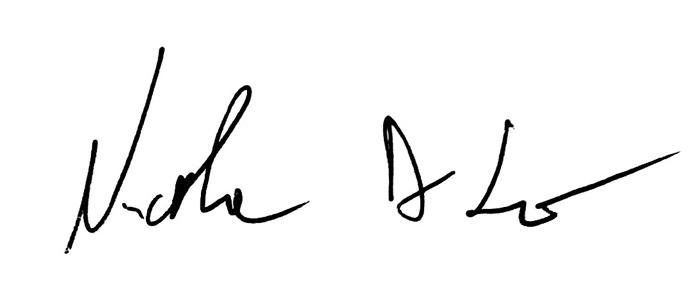 